March 1, 2017VIA WUTC WEB PORTAL AND FEDEXMr. Steven V. KingExecutive Director and SecretaryWashington Utilities and Transportation CommissionP.O. Box 47250Olympia, WA  98504-7250Re:	SHUTTLE EXPRESS, INC. ANSWER TO MOTION TO COMPEL INDOCKET NOS. TC-143691 AND TC-160516Dear Mr. King:Enclosed for filing in the above-referenced docket is Shuttle Express’s Answer to the Motion to Compel of Speedishuttle and six (6) copies.					Respectfully submitted,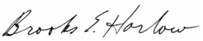 					Brooks E. Harlow					Counsel for Shuttle Express, Inc.Cc:	Ms. Rayne Pearson, Administrative Law Judge (via email)Mr. Julian Beattie 	Mr. Dave Wiley	Mr. Blair FassburgEnclosures